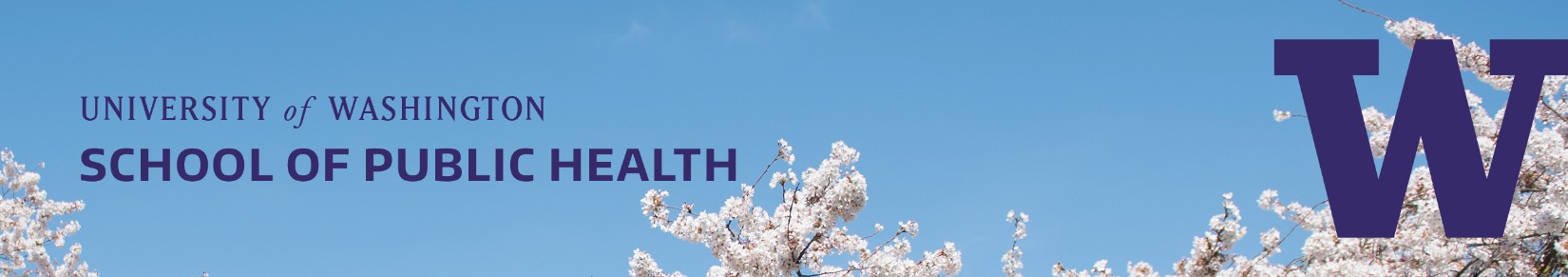 MPH Practicum Final Site Supervisor EvaluationInstructions for student:The student should fill out the basic information and practicum activities before the Site Supervisor completes the evaluation.The evaluation form should be completed during the final week of the practicum project and should be reviewed with the student before the student submits the signed form to the Practicum Dropbox. Email sphpractice@uw.edu if there are any questions about this form.Student Name:	Site Supervisor Name: Practicum Project Duration From:  To: Practicum Scoring Rubric:Evaluation of Practicum ActivitiesEvaluation of Professional AttributesDescribe the overall experience working with the student, and elaborate on the student’s professionalism, adaptability, judgment, application of research, as well as organizational, and collaboration.Feedback for the School of Public HealthAll fields must be completed before signing and uploading.5ExcellentAlways applies self, integrates materials, and applies concepts.4GoodOften applies self, integrates materials, and applies concepts.3AdequateSometimes applies self and knows basic materials only as required.2PoorOccasionally applies self; does not clearly grasp basic materials.1UnacceptableUnprepared or unable to understand basic materials.N/ANot ApplicableUnable to evaluate; did not observe.Student Practicum Activities completed by student; action-oriented bullet points preferredScoreSite Supervisor CommentsProfessional AttributesScoreSite Supervisor CommentsProfessionalismDemonstrate high professional and ethical standards in interacting with employees at the practicum organizationProfessional AttributesScoreSite Supervisor CommentsAdaptabilityDemonstrate increased capacity to work across diverse cultures, perspectives, and backgroundsDemonstrate a positive attitude towards new assignments, change, and adversityJudgmentConduct due diligence prior to decision makingConsider both big picture concerns and day-to-day activities in decision makingApplication of ResearchApply theories and concepts in practice creatively and prudentlyShow curiosity and enthusiasm for learningOrganizational SkillsDemonstrate abilities as a critical thinker and problem solverMake effective use of time and resources to meet goals and deadlinesCommunication SkillsCommunicate ideas clearly and persuasivelyCollaboration SkillsActively invite and accept constructive criticismShare ideas and feedback to improve each other’s workStudent SignatureDateSite Supervisor SignatureDate